KONKURENTSKI ZAHTJEV ZA DOSTAVU PONUDAZA NABAVKU USLUGA KASKO I OBAVEZNOG OSIGURANJA MOTORNIH VOZILA Sarajevo, februar 2018. god.Broj:   06-16-3-435-3/18   Datum, 19.02.2018. godinePREDMET:  Konkurentski zahtjev za dostavu ponuda za nabavku usluga kasko i obaveznog osiguranja motornih vozila za potrebe Generalnog tajništva Vijeća ministara Bosne i Hercegovine Poštovani, U ime Generalnog tajništva Vijeća ministara Bosne i Hercegovine pozivamo Vas da dostavite ponudu u postupku konkurentskog zahtjeva za dostavu ponuda. Procedura javne nabavke će se obaviti u skladu sa Zakonom o javnim nabavkama  Bosne i Hercegovine («Službeni glasnik BiH» broj 39/14), podzakonskim aktima koji su doneseni u skladu sa Zakonom i ovom tenderskom dokumentacijom. OPŠTI PODACI 1)  	Naziv i adresa ugovornog organa:  Generalni sekreterijat Vijeća ministara Bosne i Hercegovine Bosne i Hercegovine, Trg BiH 1, 71000 Sarajevo  Identifikacioni broj/Jedinstveni identifikacioni broj ugovornog organa-IDB/JIB ugovornog organa:  4200334950003Telefon, fax, internet adresu ili adresu elektronske pošte gdje ponuđači mogu tražiti informacije ili pojašnjenja vezano za tendersku dokumentaciju, odnosno postupak javne nabavke:  Telefon: 033/282-648 Fax: 033/282-649  Internet adresa: www.vijeceministara.gov.baAdresa elektronske pošte: jelena.simic@sm.gov.ba Ime osoba u ugovornom organu zadužene za kontakt:  Kontakt osoba  gđa.Jelena Simić, tel: 033/282-648, jelena.simic@sm.gov.ba Popis privrednih subjekata, sačinjen na temelju internog akta ugovornog organa, koji su isključeni iz postupaka javne nabavke zbog postojanja sukoba interesa, u skladu sa članom 52. Zakona o javnim nabavkama  (u daljem tekstu: Zakon) ili navod da takvi subjekti ne postoje:  Kod ugovornog organa ne postoje privredni subjekti, koji se u planiranom postupku javne nabavke, mogu pojaviti kao učesnici, a koji su u situacijama iz člana 52. stav (4) i stav (5) Zakona.   Redni broj nabavke u planu nabavki sa izabranim postupkom za dodjelu ugovora:  Redni broj nabavke u planu nabavki ugovornog organa (broj 06-16-3-157-1/18 od dana 18.01.2018. godine) je 5, a izabrani postupak za dodjelu ugovora je postupak konkurentskog zahtjeva za dostavu ponuda. Vrsta ugovora o javnoj nabavci sa procijenjenom vrijednosti javne nabavke:  Vrsta: ugovor o javnoj nabavci usluga Procijenjena vrijednost javne nabavke: 7.692,31 KM bez PDV-a.  Podatak o tome da li se predviđa ili ne zaključivanje okvirnog sporazuma:  Ne previđa se zaključivanje okvirnog sporazuma. 2. PODACI O PREDMETU JAVNE NABAVKE 2.1 Opis predmeta javne nabavke, te navođenje oznake i naziva iz Jedinstvenog        rječnika javne nabavke/JRJNPredmet javne nabavke: Nabavka usluga kasko i obaveznog osiguranja službenih vozila, u skladu  sa karakteristikama i ostalim traženim uslovima/zahtjevima naznačenim u ovoj tenderskoj dokumentaciji.JRJN oznaka predmeta nabavke: (66514110-0) - Usluge osiguranja motornih vozila2.2 Tehničke specifikacijeTehničke specifikacije predmeta nabavke su detaljno specificirane u Aneksu broj 2. koji je sastavni dio ove tenderske dokumentacije. Ponuđač je dužan izvršiti predmetnu nabavku u skladu sa specifikacijom i uslovima koji su navedeni u tenderskoj dokumentaciji.2.3 Obrazac za cijenu ponude: Obrazac za cijenu ponude je sastavni dio ove tenderske dokumentacije u obliku Aneksa broj 2. tenderske dokumentacije.2.4 Mjesto/lokacija pružanja usluge:Sjedište Ugovornog organa.2.5. Rok za izvršenje usluge i rok za početak pružanja usluga:   Usluge će se pružati 12 (dvanaest) mjeseci od datuma zaključivanja ugovora3. USLOVI ZA UČEŠĆE I POTREBNI DOKAZI3.1 Da bi učestvovao u konkretnom postupku javne nabavke, ponuđač mora zadovoljavati minimalne kvalifikacione uslove, utvrđene srazmjerno predmetu ove nabavke i to:3.1.1 Lična sposobnost – član 45. stav (1) tačke a) do d) ZakonaUgovorni organ će odbaciti ponudu ako: a)Pravosnažnom sudskom presudom u kaznenom postupku osuđen za kaznena djela organiziranog kriminala, korupcije, prevare ili pranja novca u skladu s važećim propisima u BiH ili zemlji u kojoj je registriran ;b)Pod stečajem ili je predmetom stečajnog postupka ili je pak predmetom postupka likvidacije;c) Ponuđač nije ispunio obaveze u vezi s plaćanjem penzionog i invalidskog osiguranja i zdravstvenog osiguranja, u skladu s važećim propisima u Bosni i Hercegovini ili propisima zemlje u kojoj je registriran;d) Ponuđač nije ispunio obaveze u vezi s plaćanjem direktnih i indirektnih poreza, u skladu s važećim propisima u Bosni i Hercegovini ili zemlji u kojoj je registriran.Dokazi:Ponuđač, u svrhu dokaza o ispunjavanju prethodnih uslova lične sposobnosti (član 45. stav (1) tačke a) do d)Zakona), dužan je, u ponudi, dostaviti izjavu ovjerenu kod nadležnog organa (sud notar ili općina). Ovjerena izjava ne smije biti starija od 15 (petnaest) dana od dana predaje ponude.Obrazac Izjave o ispunjenosti uslova iz člana 45. stav (1) tačka a) do d) Zakona, je sastavni dio ove tenderske dokumentacije u obliku Aneksa broj 4. Tenderske dokumentacije.Ponuđač će biti isključen iz daljeg učešća zbog neispunjavanja navedenog uslova za kvalifikaciju, ukoliko se u ponudi ne dostavi navedena Izjava, na način na koji je traženo.Napominje se da ako ugovorni organ bude imao sumnje o postojanju okolnosti vezanih za ličnu sposobnost ponuđača, isti će se obratiti nadležnim organima s ciljem pribavljanja potrebnih informacija u predmetnom postupku.Dokazi, koje je dužan dostaviti izabrani ponuđač, moraju sadržavati potvrdu da je u momentu predaje ponude ispunjavao uslove koji se traže ovom TD. U protivnom će se smatrati da je dao lažnu izjavu. Dokaze o ispunjavanju uslova je dužan dostaviti u roku od 5 (pet) dana od dana zaprimanja obavještenja o rezultatima ovog postupka javne nabavke. Dokazi koje dostavlja izabrani ponuđač ne mogu biti stariji od 3 (tri) mjeseca, računajući od momenta dostavljanja ponude. Naime, izabrani ponuđač mora ispunjavati sve uslove u momentu predaje ponude, u protivnom će se smatrati da je dao lažnu izjavu iz člana 45. Zakona.3.1.2 Sposobnost obavljanja profesionalne djelatnosti  – član 46. Zakona:Dokazi:Ponuđači trebaju u ponudi dostaviti dokaz o registraciji u odgovarajućim profesionalnim ili drugim registrima zemlje u kojoj su registrirani ili da osiguraju posebnu izjavu ili potvrdu nadležnog organa kojom se dokazuje njihovo pravo da obavljaju profesionalnu djelatnost, koja je u vezi s predmetom nabavke.za ponuđače iz BIH:  Ponuđač u svrhu dokaza o ispunjavanju uslova iz člana 46. Zakona dužan je dostaviti Aktuelni izvod iz sudskog registra ili izjavu/potvrdu nadležnog organa iz koje se vidi da je ponuđač registrovan za obavljanje djelatnosti koja je predmet ove nabavkeza ponuđače čije je sjedište izvan BIH: odgovarajući dokument koji odgovara zahtjevu iz člana 46. Zakona, a koji je izdat od nadležnog organa, sve prema važećim propisima zemlje sjedišta ponuđača/zemlje u kojoj je registriran ponuđačDokaz se dostavlja kao original ili ovjerena kopija originala, s tim da datum izdavanja originala ne može biti stariji od 3 (tri) mjeseca računajući od dana dostavljanja ponude.3.1.3 Ekonomska i financijska sposobnost (član 47. ZJN-a)
U skladu sa članom 47. Zakona, ponuda će biti odbačena ako ponuđač ne ispuni sledeće minimalne uslove:
- Pozitivno poslovanje u poslednje dvije finansijske godine. Dokazi koji se zahtijevaju:Bilans uspjeha za 2016. godinu.Bilans uspjeha za 2017. godinu.	Dokazi koji se dostavljaju mogu biti kopije uz napomenu da, pored navedenih dokaza, u okviru ponude,  potrebno je dostaviti i Izjavu – Aneks 5.3.1.4Tehnička i profesionalna sposobnost 
     Ocjena tehničke i profesionalne sposobnosti vršit će se na osnovu sljedećeg: Da je ponuđač uspješno realizovao najmanje 2 ugovora a koji se odnose na predmet javne nabavke u prethodne 2 godine (računajuci period do datuma objavljivanja Obavještenja o nabavci), sveukupne vrijednosti ne manje od 15.000,00 KM.Dokaz koji se zahtijeva:Potvrde  korisnika usluga o uredno izvršenim ugovorima (original ili ovjerena kopija), sa navedenom pojedinačnom novčanom vrijednošću ugovora.Ukoliko ponuda u svom sadržaju ne bude imala tražene dokumente bit će odbačena kao nepotpuna.3.2 Ukoliko Ugovorni organ bude imao sumnje o postojanju okolnosti vezanih za ličnu sposobnost ponuđača, isti će se obratiti nadležnim organima s ciljem pribavljanja potrebnih informacija u predmetnom postupku.3.3 Ponuda će biti odbijena ako Ugovorni organ, na bilo koji način, dokaže da je ponuđač bio kriv za težak profesionalni propust (član 45. stav (5) Zakona) počinjen tokom perioda od tri godine prije početka postupka, posebno, značajni i/ili nedostaci koji se ponavljaju u izvršenju bitnih zahtjeva ugovora koji su doveli do njegovog prijevremenog raskida, nastanka štete ili drugih sličnih posljedica zbog namjere ili nemara privrednog subjekta određene težine.3.4 U slučaju da se u ponudi ne dostave dokazi iz ove TD ili se ne dostave na način kako je naprijed traženo, ponuđač će biti isključen iz daljeg učešća zbog neispunjavanja navedenih uslova za kvalifikaciju.3.5 Obavezan sadržaj ponude:Ime i sjedište ponuđača,  datum i broj ponude;Obrazac za dostavljanje ponude, sačinjen i popunjen u skladu sa šemom koja je data u Aneksu 1 tenderske dokumentacije, ovjeren i potpisan od strane ponuđača;Obrazac za cijenu ponude, sačinjen i popunjen u skladu sa šemom koja je data u Aneksu 2 tenderske dokumentacije, ovjeren i potpisan od strane ponuđača;Obrazac povjerljivih informacija ukoliko ih ponuđač ima, sačinjen i popunjen u skladu sa šemom koja je data u Aneksu 3 tenderske dokumentacije, ovjeren i potpisan od strane ponuđača;Izjava o ispunjenosti uslova iz člana 45. stav (1) tač. a) do d) Zakona (Lična sposobnost), sačinjena i popunjena u skladu sa šemom koja je data u Aneksu 4 tenderske dokumentacije, ovjerena i potpisana od strane nadležnog organa (sud, notar ili općina), ne starija od 15 (petnaest) dana od dana dostavljanja ponude;Izjava o ispunjenosti uslova iz člana 47. stav (1) tačke c) Zakona o javnim nabavkama BiH (ekonomska i finansijska sposobnost) data u Aneksu 5 tenderske dokumentacije;Obrazac pismene izjave iz člana 52. Zakona o javnim nabavkama BiH („Službeni glasnik BiH“ broj 39/14), sačinjen i popunjen u skladu sa šemom koja je data u Aneksu 6 tenderske dokumentacije, ovjeren i potpisan od strane ponuđača i nadležnog organa (sud, notar ili općina), ne starija od 15 (petnaest) dana od dana dostavljanja ponude;Obrazac izjave o podugovaranju sačinjen i popunjen u skladu sa šemom koja je data u Aneksu 7 tenderske dokumentacije;Obrazac izjave o obaveznoj primjeni preferencijalnog tretmana domaćeg, sačinjen i popunjen u skladu sa šemom koja je data u Aneksu 8 tenderske dokumentacije, ovjeren i potpisan od strane ponuđača. U slučaju da ponuđač uživa preferencijalni tretman domaćeg, obavezan je uz Obrazac izjave dostaviti dokument odnosno uvjerenje od strane Vanjskotrgovinske komore BiH ili druge nadležne privredne  komore kojom potvrđuje preferencijalni tretman u formi originala ili ovjerene kopije od strane nadležne institucije, ne starije od 3 (tri) mjeseca od dana dostavljanja ponude. U slučaju da ponuđač izjavi da ne uživa preferencijalni tretman domaćeg, na ponudu istog se neće primjenjivati cjenovni preferencijalni tretman, isključivo u svrhu poređenja ponuda;Potpisan nacrt ugovora koji je dat u Aneksu 9 tenderske dokumentacije;Obrazac izjave o dostavi garancije za uredno izvršenje Ugovora.Napomena: Ponuđač je dužan dostaviti kompletnu traženu dokumentaciju iz sadržaja ponude na način kako je propisano u tenderskoj dokumentaciji.4. Zahtjevi po pitanju jezikaPonuda, svi dokumenti i pismena prepiska u vezi sa ponudom između ponuđača i ugovornog organa moraju biti napisani na jednom od službenih jezika u Bosni i Hercegovini. 5. Priprema ponuda5.1 Ponuđači snose sve troškove u vezi sa pripremom i dostavljanjem njihovih ponuda. Ugovorni organ nije odgovoran niti dužan snositi te troškove. 5.2 Ponuda mora biti napisana neizbrisivom tintom. Ponuda se izrađuje na način da čini cjelinu. Ako zbog obima ili drugih objektivnih okolnosti ponuda ne može biti izrađena na način da čini cjelinu, onda se izrađuje u dva ili više dijelova. Ponuda se čvrsto uvezuje na način da se onemogući naknadno vađenje ili umetanje listova. Ponuda mora biti čvrsto uvezana i sve strane ponude numerisane (izuzev štampane literature, brošura, kataloga i sl.). Pod čvrstim uvezom, podrazumijeva se ponuda ukoričena u knjigu ili ponuda osigurana jamstvenikom. Ako je ponuda izrađena u dva ili više dijelova, svaki dio se čvrsto uvezuje na način da se onemogući naknadno vađenje ili umetanje listova. Dijelove ponude kao što su uzorci, katalozi, mediji za pohranjivanje podataka i sl. koji ne mogu biti uvezani ponuđač obilježava nazivom i navodi u sadržaju ponude kao dio ponude.  Ako je ponuda izrađena od više dijelova ponuđač mora u sadržaju ponude navesti od koliko se dijelova ponuda sastoji. Stranice ponude se označavaju brojem na način da je vidljiv redni broj stranice. Kada je ponuda izrađena od više dijelova, stranice se označavaju na način da svaki slijedeći dio započinje rednim brojem kojim se nastavlja redni broj stranice kojim završava prethodni dio. Ako sadrži štampanu literaturu, brošure, kataloge koji imaju izvorno numerisane brojeve, onda se ti dijelovi ponude ne numerišu dodatno. Izuzetno od prethodnog stava, ponuda neće biti odbačena ukoliko su listovi ponude numerisani na način daje obezbijeđen kontinuitet numerisanja, te će se smatrati manjim odstupanjem koje ne mijenja, niti se bitno udaljava od karakteristika, uslova i drugih zahtjeva utvrđenih u obavještenju o nabavci i ovoj TD. 5.3 Ponuđač dostavlja ponudu u originalu i 1 (jednoj) kopiji, na kojima će jasno pisati: “ORIGINAL PONUDE” i “KOPIJA PONUDE”. Original ponude i kopije ponude se dostavljaju zajedno i trebaju biti zapečaćeni u neprovidnoj koverti, sa pečatom ili potpisom ponuđača, te imenom i adresom ponuđača. Uslučaju razlika između originala i kopije ponude, vjerodostojan je original ponude. Original i kopija ponude moraju biti u čvrstom uvezu.Ponuđač treba dostaviti kompletnu traženu dokumentaciju iz sadržaja ponude na način kako je propisano u tenderskoj dokumentaciji.5.4 Ponuđači mogu do isteka roka za dostavu ponuda dostaviti izmjenu i/ili dopunu svoje ponude. Izmjena i/ili dopuna ponude dostavlja se na isti način kao i osnovna ponuda s obaveznom naznakom da se radi o izmjeni i/ili dopuni ponude. 5.5 Ponuđač može do isteka roka za dostavu ponude pisanom izjavom odustati od svoje dostavljene ponude. Pisana izjava se dostavlja na isti način kao i ponuda s obaveznom naznakom da se radi o odustajanju od ponude. U tom slučaju neotvorena ponuda se vraća ponuđaču.6. Način određivanja cijene ponude6.1 Ponuđač izražava cijenu ponude u konvertibilnim markama (KM). Cijena ponude piše se brojevima i slovima. U slučaju neslaganja iznosa upisanih brojčano i slovima, prednost se daje iznosu upisanom slovima. 6.2 U cijenu ponude bez poreza na dodatnu vrijednost moraju biti uračunati svi troškovi, s tim da se popusti posebno navode, u koloni posebno naznačenoj u  obrazcu za cijenu ponude  ove TD. Ukoliko ponuđač ne iskaže popust na način da je posebno iskazan, smatrat će se da nije ponudio popust.6.3 Ponuđači mogu ponuditi samo jednu cijenu i ne mogu je mijenjati. O cijeni se neće pregovarati. 6.4 Cijena ponude je nepromijenjiva u toku trajanja ugovora, osim u slučaju promjena vezanih za zakonske obaveze, o kojima je ponuđač obavezan da pismeno obavijesti Ugovorni organ.7. Kriterij dodjele ugovora i cijenaKriterij za dodjelu ugovora je najniža cijena (član 64. Zakona).8. Period važenja ponude Važenje ponude je 60 dana računajući od isteka roka za podnošenje ponuda.9. Način dostavljanja ponude9.1 Ponude se trebaju dostaviti najkasnije do dana 02. mart 2018. godine (petak) do 10:00 sati na sljedeću adresu:Generalno tajništvo Vijeća ministara Bosne i Hercegovine,Trg BiH br. 1, 71000 Sarajevo, 4. sprat, ured broj 444,9.2  Ponude koje budu dostavljene po isteku ovog roka biće vraćene ponuđaču neotvorene. 10. Rok za dostavljanje ponuda i otvaranje ponuda  10.1.Ponude se otvaraju na  javnom otvaranju ponuda dana 02. marta 2018. godine (petak) u 10:30 sati, u kancelariji br. 327, III sprat zgrada Parlamentarne skupštine Bosne i Hercegovine, Trg BiH br. 1, 71000 Sarajevo, u prisustvu dobavljača koji žele prisustvovati, uz obaveznu prezentaciju pismenog ovlaštenja. Informacije koje se iskažu u toku javnog otvaranja ponuda će se dostaviti svim dobavljačima koji su u roku dostavili ponude putem zapisnika sa otvaranja ponuda, odmah, a najkasnije u roku od 3 dana.Na javnom otvaranju ponuda prisutnim ponuđačima će se saopštiti sledeće informacije:- naziv ponuđača- ukupna cijena navedena u ponudi- popust naveden u ponudi, ako je posebno iskazanPredstavnik ponuđača koji želi zvanično učestvovati na otvaranju ponuda treba prije otvaranja ponuda Komisiji dostaviti punomoć za učešće na javnom otvaranju u ime privrednog subjekta-ponuđača. 11. Obavještenje o dodjeliOdluka o izboru najpovoljnijeg ponuđača biće dostavljena ponuđačima najkasnije u roku od 7 (sedam) dana od dana donošenja odluke.12. Informacije o zaštiti prava ponuđačaU slučaju da je Ugovorni organ u toku postupka javne nabavke izvršio povredu odredbi Zakona ili podzakonskih akata, imate pravo uložiti žalbu Ugovornom organu, u pismenoj formi, u roku od 5 (pet) dana od dana prijema odluke o izboru najpovoljnijeg ponuđača. 13. Ostale informacije13.1 Bezuslovna bankovna garancija za dobro izvršenje posla  Ugovorni organ će od ponuđača, koji je izabran kao najpovoljniji, tražiti da dostavi garanciju za uredno izvršenje ugovora u roku od 15 (petnaest) dana od dana zaključivanja/obostranog potpisivanja ugovora, u obliku bezuslovne bankarske garancije, u iznosu od 10% od vrijednosti ugovora, sa klauzulom plativo na prvi pisani poziv korisnika garancije i bez prava prigovora, sa rokom važnosti: rok trajanja ugovora ( 12 mjeseci)+ 30 dana. -Način dostavljanja garancije za uredno izvršenje ugovora Garancija za uredno izvršenje ugovora dostavlja se u originalu. Garancija ne smije biti ni na koji način oštećena (bušenjem, i sl.) jer probušena ili oštećena garancija se ne može naplatiti. Ukoliko garancija za uredno izvršenje ugovora nije dostavljena na propisan način, shodno uslovima iz tenderske dokumentacije i u roku koji je odredio ugovorni organ, zaključeni ugovor će se smatrati apsolutno ništavim. Ukoliko ne nastupi nijedan od slučajeva koji bi zahtijevao realizaciju garancije za uredno izvršenje ugovora, ugovorni organ vrši povrat dokumenta, ili sredstava koji predstavljaju garanciju za dobro izvršenje posla prema uslovima iz ugovora. 	13.2 Primjeren rok u kojem je izabrani ponuđač dužan dostaviti dokaze o kvalificiranosti (u originalu ili ovjerenoj kopiji ne starijoj od 3 (tri) mjeseca od dana dostavljanja ponude), nakon što svi ponuđači budu obaviješteni od strane ugovornog organa iznosi 5 (pet) dana od dana prijema obavještenja o rezultatima postupka nabavke.13.3 Podugovaranje: U slučaju da ponuđač u svojoj ponudi naznači da će dio ugovora dati podugovaraču, mora se izjasniti koji dio (opisno ili procentualno) će dati podugovaraču. U ponudi ne mora identifikovati podugovarača, ali mora se izjasniti da li će biti direktno plaćanje podugovaraču.Ukoliko u ponudi nije identifikovan podugovarač, izabrani ponuđač je dužan, prije nego uvede podugovarača u posao, obratiti se pismeno ugovornom organu za suglasnost za uvođenje podugovarača, sa svim podacima vezano za podugovarača.Ugovorni organ ukoliko odbije dati suglasnost za uvođenje podugovarača za koje je izabrani ponuđač dostavio zahtjev, dužan je pismeno obazložiti razloge zbog kojih nije dao saglasnost (npr. po prijemu zahtjeva ugovorni organ je uradio određene provjere i utvrdio da je podugovarač dužnik po osnovu PDV-a). U slučaju podugovaranja, odgovornost za uredno izvršavanje ugovora snosi izabrani ponuđač.13.4 Ugovorni organ zadržava pravo da zatraži od ponuđača naknadno pojašnjenje ponuda, a u skladu sa Zakonom.13.5 U skladu sa članom 52. stav (2) Zakona svaki ponuđač dužan je u ponudi dostaviti i posebnu pismenu izjavu da nije nudio mito niti učestvovao u bilo kakvim radnjama koje za cilj imaju korupciju u predmetnoj javnoj nabavci.Ukoliko ponuđač ne dostavi navedenu Izjavu ponuda će biti odbačena.Obrazac navedene Izjave je dat u Aneksu 6. ove tenderske dokumentacije i čini njen sastavni dio.14. Način i rok preuzimanja tenderske dokumentacijeTenderska dokumentacija se može isključivo preuzeti na Portalu javnih nabavki, te se na drugi način ne može dostavljati. Za tendersku dokumentaciju se ne plaća naknada.ANEKS 1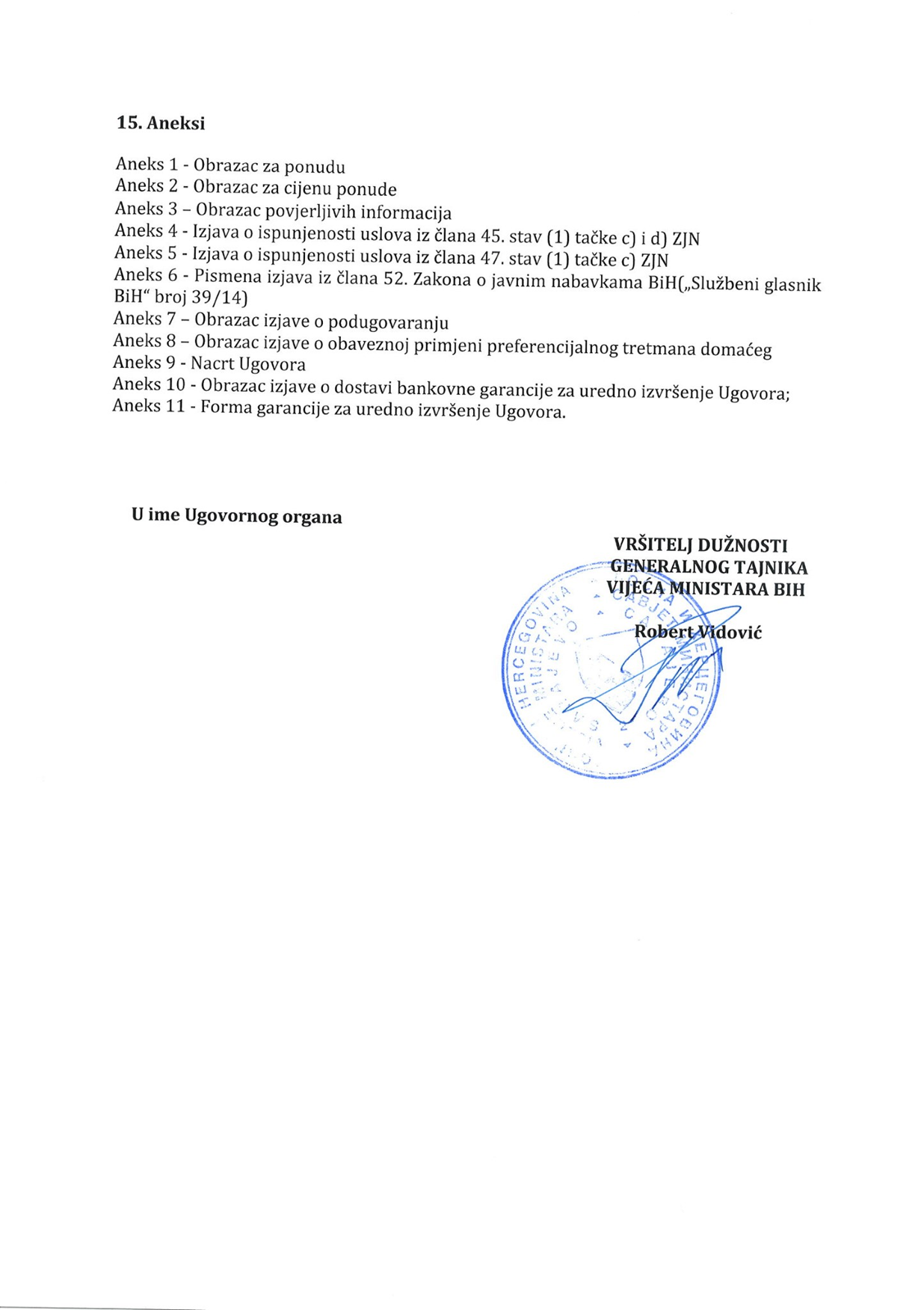 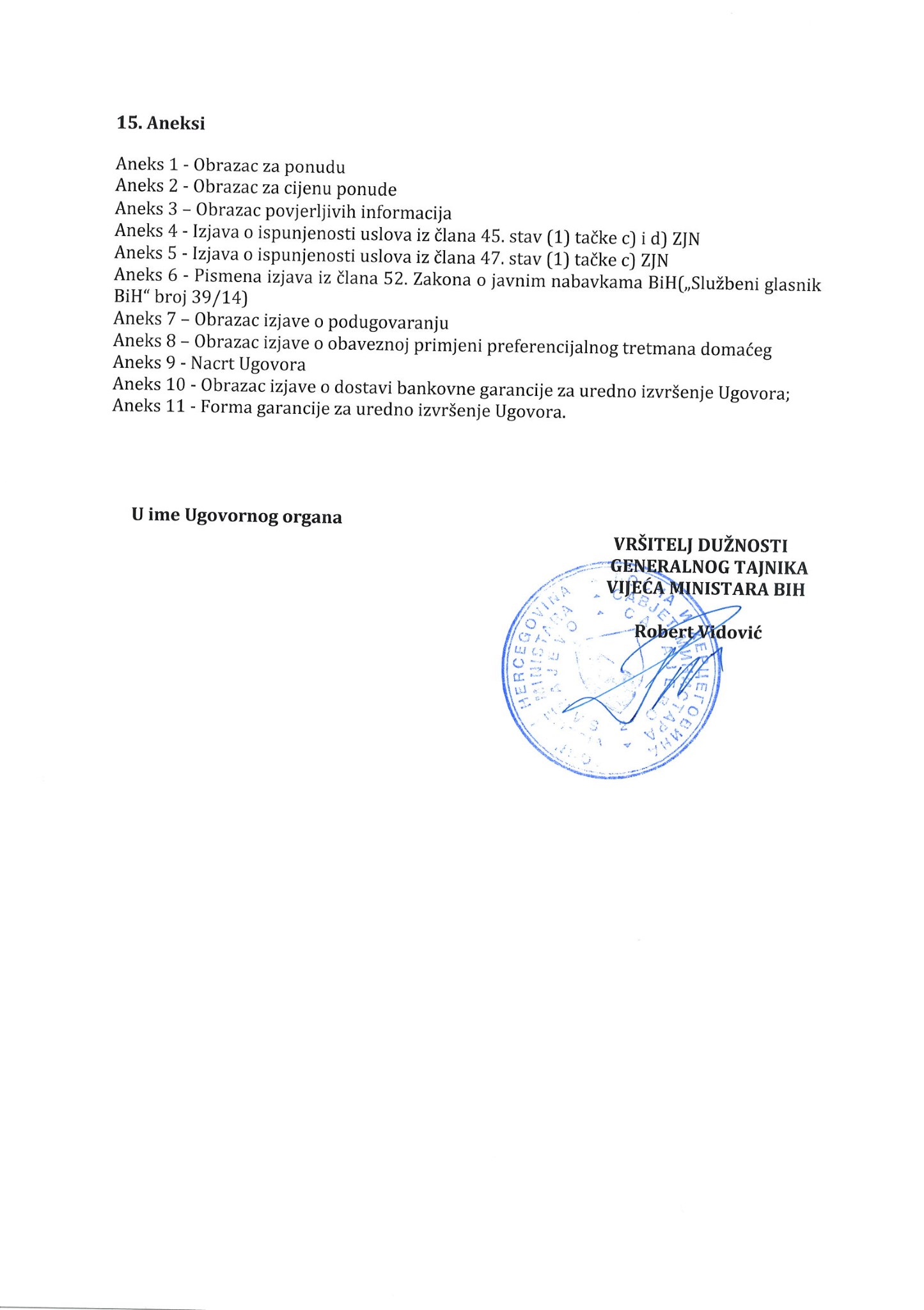 OBRAZAC ZA PONUDUBroj nabavke: 06-16-3-435-2/18Broj obavještenja sa Portala JN: ____________________________________UGOVORNI ORGANGeneralno tajništvo Vijeća ministara Bosne i Hercegovine, Trg BiH br.1, 71000 Sarajevo PONUĐAČ *Ukoliko ponudu dostavlja grupa ponuđača, upisuju se isti podaci za sve članove grupe ponuđača, kao i kada ponudu dostavlja samo jedan ponuđač, a pored naziva ponuđača koji je predstavnik grupe ponuđača upisuje se i podatak da je to predstavnik grupe ponuđača. Podugovarač se ne smatra članom grupe ponuđača u smislu postupka javne nabavke.KONTAKT OSOBA (za konkretnu ponudu)IZJAVA PONUĐAČA*Ukoliko ponudu dostavlja grupa ponuđača, onda Izjavu ponuđača popunjava predstavnik grupe ponuđačaovlašten za komunikaciju s ugovornim organom. U postupku javne nabavke, koju ste pokrenuli i koja je objavljena na Portalu javnih nabavki, Broj obavještenja o nabavci ..…………………................, dana………………......…... dostavljamo ponudu i izjavljujemo slijedeće:U skladu sa sadržajem i zahtjevima tenderske dokumentacije br. 06-16-3-435-2/18, ovom izjavom prihvatamo njene odredbe u cjelosti, bez ikakvih rezervi ili ograničenja.Ovom ponudom odgovaramo zahtjevima iz tenderske dokumentacije za izvršenje usluga, u skladu sa uslovima utvrđenim tenderskom dokumentacijom, kriterijima i utvrđenim rokovima, bez ikakvih rezervi ili ograničenja.                                                                    3. CIJENA PONUDE (obavezno popuniti):U prilogu se nalazi i Obrazac za cijenu naše ponude – Aneks 2, koji je popunjen u skladu sa zahtjevima iz tenderske dokumentacije. U slučaju razlika u cijenama iz ove Izjave i Obrasca za cijenu ponude – Aneks 2, relevantna je cijena iz Obrasca za cijenu ponude- Aneks 2 tenderske dokumentacije.4. Ponuđač koje dostavlja ovu ponudu je domaći i sa sjedištem u BiH i najmanje 50% radne snage koja će raditi na relizaciji ovog ugovora o nabavci usluga su rezidenti Bosne i Hercegovine, a dokazi da naša ponuda ispunjava uslove za preferncijalni tretman domaćeg, koji su traženi tenderskom dokumentacijom su u sastavu ponude.*Ukoliko se na ponudu ne može primjeniti preferencijalni faktor domaćeg, navest da se na ponudu ne primjenjuju odredbe o preferencijanlnom tretmanu domaćeg.5. Ova ponuda važi 60 dana, računajući od isteka roka za prijem ponuda, odnosno do 30.4.2018. godine.6. Ako naša ponuda bude najuspješnija u ovom postupku javne nabavke, obavezujemo se:dostaviti dokaze o kvalificiranosti, u pogledu lične sposobnosti, ekonomske i financijske sposobnosti, koji su traženi tenderskom dokumentacijom i u roku koji je utvrđen, a što potvrđujemo izjavama u ovoj ponudi.Ime i prezime osobe koja je ovlaštena da predstavlja ponuđača:....………………........…………............Potpis ovlaštene osobe: …………………………………Mjesto i datum: …………………………………….………				Pečat ponuđača:Uz ponudu je dostavljena slijedeća dokumentacija:Popis dostavljenih dokumenata i Aneksa, sa nazivima istihANEKS 2OBRAZAC ZA CIJENU PONUDENaziv ponuđača: __________________________________Ponuda br. _______________________________________OBAVEZNO OSIGURANJE VOZILAFULL KASKO OSIGURANJE BEZ FRANŠIZE (SA UKLJUČENIM RIZIKOM OD KRAĐE)Ako budemo izabrani kao najpovoljniji ponuđač, obavezujemo se zaključiti Ugovor o   nabavci usluga  kasko i obaveznog osiguranja prema prijedlogu ugovora koji je sastavni dio ovog Zahtjeva. Ako budemo izabrani kao najpovoljniji ponuđač, obavezujemo se prije početka realizacije ugovora obezbijediti bezuslovnu neopozivu bankarsku garanciju za dobro izvršenje posla na iznos od 10% od vrijednosti ugovora, s rokom važnosti: vrijeme trajanja ugovora (12 mjeseci) + 30 dana.Izjavljujemo da podnošenjem ponude u potpunosti  prihvatamo  uslove iz  Zahtjeva za  dostavljanje ponude.U premiju osiguranja uključena je godišnja premija za osiguranje od autonezgode (AN) vozača i putnika u vozilu na svote: za smrt 5.000,00 KM, za invaliditet 10.000,00 KM.U premiju kasko osiguranja obračunat je doplatak za dodatni rizik poplave, bujice i visoke vode.Kao i Premija proširenog osiguravateljevog pokrića AO plus. Dobavljač svojim pečatom i potpisom ove specifikacije potvrđuje da je upoznat sa svim uslovima nabavke.U..........................................., dana ___.___.201__. god.Potpis i pečat ponuđača____________________ANEKS 3 POVJERLJIVE INFORMACIJENapomena:Ponuđači su obavezni napraviti spisak informacija koje bi se trebale smatrati povjerljivim ako ih imaju (popunjen po šemi u Aneksu broj 3 ove tenderske dokumentacije). Ukoliko ponuđači određene informacije/podatke iz ponude označavaju povjerljivim, odnosno poslovnom tajnom, dužni su da u ponudi navedu i pravni osnov na temelju kojeg su ti podaci tajni i povjerljivi.U slučaju paušalnog navođenja u ponudi da se neki podatak/informacija smatra povjerljivim/tajnim, bez naznačavanja pravnog osnova na temelju kojeg su ti podaci povjerljivi i tajni, neće obavezivati ugovorni organ da iste smatra takvima.Podaci koji se ni u kojem slučaju ne mogu smatrati povjerljivim su:ukupne i pojedinačne cijene iskazane u ponudi;predmet nabavke, odnosno ponuđena roba, usluga ili radova od koje zavisi poređenje sa tehničkom specifikacijom i ocjena da je ponuda u skladu sa zahtjevima iz tehničke specifikacije;dokazi o ličnoj situaciji ponuđača (u smislu odredbi čl. 45.-51.Zakona).M.P.							__________________________                                                                                    Pečat i potpis ovlaštene osobeANEKS 4Izjava o ispunjenosti uslova iz člana 45. stav (1) tačke a) do d) Zakona o javnim nabavkama BiH („Službeni glasnik BiH“ broj39/14) -  Lična sposobnostJa, niže potpisani  _____________________________________________________________(Ime i prezime), sa ličnom kartom broj: ____________________  izdatom od ____________________, u svojstvu predstavnika privrednog društva ili obrta ili srodne djelatnosti _________________________________________________________ (Navesti položaj, naziv privrednog društva ili obrta ili srodne djelatnosti), ID broj : ________________________________, čije sjedište se nalazi u ____________________ (Grad/općina), na adresi ____________________ ____(Ulica i broj), kao ponuđač u postupku javne nabavke usluga kasko i obaveznog osiguranja motornih vozila, a kojeg provodi ugovorni organ Generalno tajništvo Vijeća ministara BiH, za koje je objavljeno obavještenje o javnoj nabavci na Portalu javnih nabavki broj: ____________________, a u skladu sa članom 45. stavom (1) tačke c) i d)i stavom (4) istog člana pod punom materijalnom i kaznenom odgovornošćuIZJAVLJUJEMPonuđač _______________________________________________________________ u navedenom postupku javne nabavke, kojeg predstavljam, nije :a)	Pravosnažnom sudskom presudom u kaznenom postupku osuđen za kaznena djela organiziranog kriminala, korupcije, prevare ili pranja novca u skladu s važećim propisima u BiH ili zemlji u kojoj je registriran ;b)	Pod stečajem ili je predmetom stečajnog postupka ili je pak predmetom postupka likvidacije;c) Propustio ispuniti obaveze u vezi s plaćanjem penzionog i invalidskog osiguranja u skladu sa važećim propisima u BiH ili zemlji u kojoj je registriran ;d) Propustio ispuniti obavezu u vezi s plaćanjem direktnih i indirektnih poreza u skladu s važećim propisima u BiH ili zemlji u kojoj je registriran.U navedenom smislu sam upoznat sa obavezom ponuđača da u slučaju dodjele ugovora dostavi dokumente iz člana 45. stav (2) tačke c) i d) na zahtjev ugovornog organa i u roku kojeg odredi ugovorni organ shodno članu 72. stav (3) tačka a).Nadalje izjavljujem da sam svjestan da krivotvorenje službene isprave, odnosno upotreba neistinite službene ili poslovne isprave, knjige ili spisa u službi ili poslovanju kao da su istiniti predstavlja kazneno djelo predviđeno Kaznenim zakonima u BiH, te da davanje netačnih podataka u dokumentima kojima se dokazuje lična sposobnost iz člana 45. Zakona o javnim nabavkama predstavlja prekršaj za koji su predviđene novčane kazne od 1.000,00 KM do 10.000,00 KM za ponuđača (pravno lice) i od 200,00 KM do 2.000,00 KM za odgovorno lice ponuđača.Također izjavljujem da sam svjestan da ugovorni organ koji provodi navedeni postupak javne nabavke shodno članu 45. stav (6) Zakona o javnim nabavkama BiH u slučaju sumnje u tačnost podataka datih putem ove izjave zadržava pravo provjere tačnosti iznesenih informacija kod nadležnog organa.Izjavu dao: ______________________________Mjesto i datum davanja izjave: 			Potpis i pečat nadležnog organa:____________________________________			 _______________________________________ANEKS 5Izjava o ispunjenosti uslova iz člana 47. st. (1) tačke c) i st. (4) Zakona o javnim nabavkama („Službeni glasnik BiH“ broj 39/14)Ja, nižepotpisani  ____________________ (Ime i prezime), sa ličnom kartom broj : ____________________  izdatom od ____________________, u svojstvu predstavnika privrednog društva ili obrta ili srodne djelatnosti _________________________________________________________________________ (Navesti položaj, naziv privrednog društva ili obrta ili srodne djelatnosti), ID broj : ____________________, čije sjedište se nalazi u ____________________ (Grad/općina), na adresi ____________________ (Ulica i broj), kao kandidat/ponuđač u postupku javne nabavke usluga kasko i obaveznog osiguranja motornih vozila, a kojeg provodi ugovorni organ Generalno tajništvo Vijeća ministara BiH, za koje je objavljeno obavještenje o javnoj nabavci na Portalu javnih nabavki broj: ____________________, a u skladu sa članom 47. stavovima (1) i (4) pod punom materijalnom i kaznenom odgovornošćuIZJAVLJUJEMDokumenti čije obične kopije dostavlja kandidat/ponuđač ____________________ u navedenom postupku javne nabavke, a kojima se dokazuje ekonomska i finansijska sposobnost iz člana 47. stav (1) tačke c) su identični sa originalima.U navedenom smislu sam upoznat sa obavezom kandidata/ponuđača da u slučaju dodjele ugovora dostavi dokumente iz člana 47. stav (1) tačke c) na zahtjev ugovornog organa i u roku kojeg odredi ugovorni organ shodno članu 72. stav (3) tačka a).Nadalje izjavljujem da sam svjestan da krivotvorenje službene isprave, odnosno upotreba neistinite službene ili poslovne isprave, knjige ili spisa u službi ili poslovanju kao da su istiniti predstavlja kazneno djelo predviđeno Kaznenim zakonima u BiH, te da davanje netačnih podataka u dokumentima kojima se dokazuje ekonomska i finansijska sposobnost iz člana 47. Zakona o javnim nabavkama predstavlja prekršaj za koji su predviđene novčane kazne od 1.000,00 KM do 10.000,00 KM za ponuđača (pravno lice) i od 200,00 KM do 2.000,00 KM za odgovorno lice ponuđača.Izjavu dao :____________________Mjesto i datum davanja izjave :____________________Potpis i pečat ponuđača/kandidata____________________ANEKS 6PISMENA IZJAVAIz člana 52. Zakona o javnim nabavkama („Službeni glasnik BiH“ broj 39/14)Ja, nižepotpisani  _____________________________________________________________(Ime i prezime), sa ličnom kartom broj : ____________________  izdatom od ____________________, u svojstvu predstavnika privrednog društva ili obrta ili srodne djelatnosti _________________________________________________________________________________ (Navesti položaj, naziv privrednog društva ili obrta ili srodne djelatnosti), ID broj : ____________________, čije sjedište se nalazi u ____________________ (Grad/općina), na adresi ____________________ (Ulica i broj), kao ponuđač u postupku javne nabavke usluga kasko i obaveznog osiguranja motornih vozila, a kojeg provodi ugovorni organ Generalno tajništvo Vijeća ministara BiH, za koje je objavljeno obavještenje o javnoj nabavci na Portalu javnih nabavki broj: ____________________, a u skladu sa članom 52. stav (2) Zakona o javnim nabavkama pod punom materijalnom i kaznenom odgovornošćuIZJAVLJUJEM1. Nisam ponudio mito ni jednom licu uključenom u proces javne nabavke, u bilo kojoj fazi procesa javne nabavke.2. Nisam dao, niti obećao dar, ili neku drugu povlasticu službenom ili odgovornom licu u ugovornom organu, uključujući i strano službeno lice ili međunarodnog službenika, u cilju obavljanja u okviru službene ovlasti, radnje koje ne bi trebalo da izvrši, ili se suzdržava od vršenja djela koje treba izvršiti on, ili neko ko posreduje pri takvom podmićivanju službenog ili odgovornog lica.3. Nisam dao ili obećao dar ili neku drugu povlasticu službenom ili odgovornom licu u ugovornom organu uključujući i strano službeno lice ili međunarodnog službenika, u cilju da obavi u okviru svoje službene ovlasti, radnje koje bi trebalo da obavlja, ili se suzdržava od obavljanja radnji, koje ne treba izvršiti.4. Nisam bio uključen u bilo kakve aktivnosti koje za cilj imaju korupciju u javnim nabavkama.5. Nisam sudjelovao u bilo kakvoj radnji koja je za cilj imala korupciju u toku postupka javne nabavke.Davanjem ove izjave, svjestan sam kaznene odgovornosti predviđene za kaznena djela primanja i davanja mita i kaznena djela protiv službene i druge odgovornosti i dužnosti utvrđene u Kaznenim zakonima Bosne i Hercegovine.Izjavu dao: ______________________________________Mjesto i datum davanja izjave: _________________________________________Potpis i pečat nadležnog organa:__________________________________________ANEKS 7OBRAZAC IZJAVE O PODUGOVARANJU
Naziv ponuđača: ___________________________________________________ Adresa ponuđača: __________________________________ID broj ponuđača:____________________________________ Kao ponuđač u postupku javne nabavke konkurentskog zahtjeva za nabavku usluga kasko i obaveznog osiguranja vozila, prema zahtjevu iz tenderske dokumentacijeI Z J A V LJ U J E M ODa preduzeće koje dostavlja ovu ponudu ima namjeru podugovaranja u iznosu od ______________ % ukupne cijene prihvaćene ponudeopcija /Da preduzeće koje dostavlja ovu ponudu nema namjeru podugovaranjaNapomena :Ponuđač je obavezan u datom Obrascu izjave o podugovaranju – Aneks 7 zaokružiti jednu od ponuđenih opcija koje se odnose na podugovaranje.U _______________, ____________ godine. Za ponuđača: ____________________________________________________ (Čitko upisati ime i prezime ovlaštene osobe privrednog subjekta) _____________________________________________________(Vlastoručni potpis ovlaštene osobe privrednog subjekta)( M. P. )ANEKS 8OBRAZAC IZJAVE O OBAVEZNOJ PRIMJENI PREFERENCIJALNOG TRETMANA DOMAĆEG
Naziv ponuđača: ___________________________________________________ Adresa ponuđača: __________________________________ ID broj ponuđača:____________________________________ Kao ponuđač u postupku javne nabavke konkurentskog zahtjeva za nabavku usluga kasko i obaveznog osiguranja vozila, a u skladu sa Odlukom o obaveznoj primjeni  preferencijalnog tretmana domaćeg objavljenog u „Službenom glasniku BiH“ broj 103/14 od dana 30.12.2014. godine, prema zahtjevu iz tenderske dokumentacijeI Z J A V L J U J E M Oa) 	Da je poduzeće koje dostavlja ovu ponudu domaće sa sjedištem u BiH i da  najmanje 50% radne snage za izvršenje ugovora su rezidenti iz Bosne i Hercegovine.                                                            opcija /b)	Da poduzeće koje dostavlja ovu ponudu ne može na istu primjeniti odredbe o preferencijalnom tretmanu domaćeg.Napomena:Napomena : Ponuđač je obavezan u datom Obrascu izjave o obaveznoj primjeni preferencijalnog tretmana domaćeg – Aneks 8) zaokružiti jednu od ponuđenih opcija i ukoliko potpada pod preferencijalni tretman domaćeg, obavezan je dostaviti i traženi dokaz kao sastavni dio Izjave, a u skladu sa tačkom 3.5. i)  konkurentskog zahtjeva. U ____________________________, _________________.godine.  _______________________________________________        ( M. P. )      _______________________________________________(Čitko upisati ime i prezime ovlaštene osobe privrednog subjekta) 		             (Vlastoručni potpis ovlaštene osobe privrednog subjekta)ANEKS 9NACRT UGOVORAGeneralno tajništvo Vijeća ministara Bosne i Hercegovine, Trg Bosne i Hercegovine broj 1, 71000 Sarajevo, kojeg zastupa  vršitelj dužnosti generalnog tajnika Robert Vidović (u daljem tekstu:  Ugovorni organ) i_____________________________________, kojeg zastupa_______________________________ (u daljem tekstu: Ponuđač) Na temelju Odluke o izboru najpovoljnijeg ponuđača broj:____________od_________.2018. godine zaključili su sljedećiU G O V O R   o pružanju usluga kasko i obaveznog osiguranja motornih vozila Član 1.Predmet Ugovora je nabava usluga kasko i obaveznog osiguranja motornih vozila za potrebe Generalnog tajništva i Kabineta predsjedavajućeg Vijeća ministara BiH na osnovu provedenog konkurentskog postupka prema Zakonu o javnim nabavama BiH.Član 2.Ugovorne strane su suglasne, da će Ponuđač, na osnovu ovog Ugovora, pružati Ugovornom organu usluge kasko i obaveznog osiguranja motornih vozila  po cijenama kako je sadržano u ponudi Ponuđača za zaključivanje ovog Ugovora, a koja je njegov sastavni dio, a u ukupnoj vrijednosti od__________________KM bez PDV-a (slovima:_____________________________________________________________________________________), odnosno____________________KM sa uključenim PDV-om (slovima:_____________________________________________________________________________________)Kasko osiguranje po ovom ugovoru odnosi se na full kasko osiguranje bez franšize za svako pojedino vozilo za jednu godinu osiguranja.Član 3.Ponuđač se obavezuje na nepromjenjivost ponuđenih cijena tokom ugovornog perioda, osim u slučaju promjena vezanih za zakonske obaveze, o kojima je neophodno pismeno izvijestiti Naručitelja. Član 4.Ugovorni organ se obavezuje da će na osnovu ovog ugovora, naručiti usluge obaveznog osiguranja (AO), proširenog osiguravateljskog pokrića (AO plus) i full kasko osiguranja bez franšize, prema specifikaciji vozila koja je sastavni dio Zahtjeva i u skladu s ovim Ugovorom. Član 5.Ponuđač je dužan Ugovornom organu ispostaviti račun za izvršene usluge u roku od 7 (sedam) dana od dana izvršenja usluge.Plaćanje se vrši po ispostavljenom računu, u roku 30 (trideset) dana od dana prijema računa na transakcijski račun Ponuđača.Član 6.Ugovor  se primjenjuje od dana potpisivanja i važi godinu dana od dana potpisivanja, ili do potpisivanja novog ugovora za naredni ugovorni period, ukoliko naredni ugovor ne bude zaključen do isteka ovog Ugovora. Član 7.Ponuđač se obavezuje da izvede kvalitetno, stručno i na vrijeme usluge iz predmeta ovog Ugovora.Ako se dogodi osigurani slučaj, Ponuđač je dužan isplatiti naknadu ili svotu određenu ponudom u ugovorenom roku koji ne može biti duži od 14 (četrnaest) dana, računajući od dana kada je Ponuđač dobio obvijest da se osigurani slučaj dogodio.Ako je za utvrđivanje postojanja obveze Ponuđača ili njezina iznosa potrebno stanovito vrijeme, taj rok počinje teći od dana kad je utvrđeno postojanje njegove obveze i njezin iznos.Ako iznos obveze Ponuđača ne bude utvrđen u roku određenom u drugom stavu ovog člana, Ponuđač je dužan, na zahtjev ovlaštene osobe, isplatiti iznos nespornog dijela svoje obveze na ime predujma.Član 8.Na ostala prava i obaveze ugovornih strana, koja nisu regulisana ovim Ugovorom, primjenjivat će se odredbe Zakona o obligacionim odnosima.Član 9.Ugovorne strane su suglasne da je u slučaju spora po osnovu ovog ugovora nadležan Sud  Bosne i Hercegovine u Sarajevu.Član 10.Ovaj ugovor je sačinjen u pet istovjetnih primjeraka, dva za Ponuđača, dva za Ugovornog organa i jedan za Pravobranilaštvo BiH. Član 11.Ugovorne strane su suglasne da su ovaj Ugovor pročitale i razumjele, te ga u znak suglasnosti potpisuju.          PONUĐAČ 				                                          UGOVORNI ORGAN	__________________________					             _____________________________Broj______________________                                                                         Broj_________________________.............., ....................                                                                                      Sarajevo,....................ANEKS 10OBRAZAC IZJAVE O DOSTAVI GARANCIJE ZA UREDNO IZVRŠENJE UGOVORANaziv ponuđača: __________________________________________________  Adresa ponuđača: _________________________________________________  ID broj ponuđača:____________________________________  Kao 	ponuđač u postupku	javne 	nabavke konkurentskog zahtjeva za nabavku usluga kasko i obaveznog osiguranja motornih vozila, prema zahtjevu iz tenderske dokumentacije, dajemo:  IZJAVUkojom izjavljujemo i potvrđujemo da ćemo, ukoliko budemo odabrani kao najpovoljniji ponuđač, u roku od 15 (petnaest) dana od dana zaključivanja/obostranog potpisivanja ugovora, dostaviti garanciju za uredno uredno izvršenje ugovora u obliku bezuslovne bankarske garancije u iznosu od 10% od vrijednosti ugovora, sa klauzulom plativom na prvi pisani poziv korisnika garancije i bez prava prigovora, sa rokom važnosti: rok trajanja ugovora (12 mjeseci)+ 30 dana.  U _______________, ____________ godine.    	 	 	 	 	 	 	 	 	                    Za ponuđača:  ( M. P. )                                                               ____________________________________________________    	 	 		(Čitko upisati ime i prezime ovlaštene osobe ponuđača)    	 	 	 	 	_____________________________________________________  					(Vlastoručni potpis ovlaštene osobe ponuđača) ANEKS 11FORMA GARANCIJE ZA UREDNO IZVRŠENJE UGOVORANAZIV I LOGO BANKEGARANCIJA ZA UREDNO IZVRŠENJE UGOVORADatum:Za Ugovorni organ: ..........................................Informisani smo da je naš klijent, __________________[ime i adresa najuspješnijeg ponuđača), od sad pa nadalje označen kao Dobavljač, Vašom Odlukom o izboru najpovoljnijeg ponuđača,  broj:________od __________. / [naznačiti broj i datum odluke] odabran da potpiše, a potom i realizira ugovor o javnoj nabavci usluga kasko i obaveznog osiguranja motornih vozila čija je vrijednost ……...........………KM.  Također smo informisani da, vi, kao ugovorni organ zahtijevate da se izvršenje ugovora garantira u iznosu od 10% od vrijednosti ugovora, što iznosi ____________KM, slovima:____________________ [naznačiti u brojkama i slovima vrijednost i valutu garancije], da bi se osiguralo poštivanje ugovorenih obveza u skladu sa dogovorenim uslovima. U skladu sa naprijed navedenim, ______________( ime i adresa banke), se obavezuje neopozivo i bezuslovno platiti na naznačeni bankovni račun bilo koju sumu koju zahtijevate, s tim što ukupni iznos ne može preći ___________( naznačiti u brojkama i slovima vrijednost i valutu jamstva) u roku od tri radna dana po primitku Vašeg pisanog zahtjeva, a koji sadrži Vašu izjavu da ponuđač/dobavljač ne ispunjava svoje obveze iz ugovora, ili ih neuredno ispunjava. Vaš zahtjev za korištenje sredstava po ovoj garanciji prihvatljiv je ako je poslan u potpunosti i ispravno kodiran teleksom/telegrafom od Vaše banke potvrđujući da je Vaš originalni zahtjev poslan i poštom i da vas isti pravno obavezuje. Vaš zahtjev će biti razmotren i adresiran nakon zaprimanja Vašeg pisanog zahtjeva za isplatu, poslanog teleksom ili telegrafom na adresu:___________________________________________Ova garancija  stupa na snagu ________________( navesti datum izdavanja garancije) Naša odgovornost prema ovoj garanciji ističe dana_________[naznačiti datum i vrijeme garancije shodno uslovima iz nacrta ugovora). Poslije isteka naznačenog roka, garancija po automatizmu postaje nevažeća. Garancija bi trebala biti vraćena kao bespredmetna. Bez obzira da li će nam garancija biti vraćena, ili ne, nakon isteka pomenutog roka smatramo se oslobođenim svake obaveze po garanciji. Ova garancija je vaše lično i ne može se prenositi.Potpis i pečat (BANKA)Naziv i sjedište ponuđačaAdresaIDB/JIB ili nacionalni identifikacijski broj prema zemlji sjedišta privrednog  subjektaBroj žiro računaDa li je ponuđač u sistemu PDV-aAdresa za dostavu pošteIme i prezimeAdresaTelefonFaksE-mailUkupna cijena naše ponude (bez PDV-a) iznosi ________________________KM ili slovima___________________________________________________________________________________________	Popust  iznosi _______________KMUkupna cijena naše ponude (bez PDV-a) i sa uključenim popustom iznosi ________________KM ili slovima___________________________________________________________________________PDV (17%) iznosi_____________KM ili slovima _______________________________________________Ukupna cijena naše ponude (sa PDV-om) iznosi ________________________KM ili slovima___________________________________________________________________________________________RednibrojPopis dostavljenih dokumenata i Aneksa sa nazivima istihStranicabroj:BrojstranicaR.br.Naziv vozila i tipGod.proiz.Vrijednost vozila 30.11.2016.(u KM)Nabavna vrijednost vozila (u KM)ccmKWBroj putničkih mjestaPremija osiguranja od AO i AO plus sa AN (sa uključenim pripadajućim porezima)1.VW Phaeton 5S 4,2 V8 4MOTIONCrna pearleffektWVWZZZ3DZD8006552201368.371,82218.790,0041722461+42.VW Passat 2,0 TDIComfortline BMTCrna metalikWVWZZZ3CZDP003458201213.678,6452.109,0019681031+43.VW Passat 2,0 TDI Deep black perleffektWVWZZZ3CZEPOO4524201322.644,2564.698,0019681301+44.VW Polo 1,2 TrendlineBijelaWVWZZZ6RZDY08002420125.221,0719.890,001198441+45.VW Touareg V6 3,6 FSI BMT Crna metalikWVGZZZ7PZDD032860201344.576,95148.590,0035972061+46.VW Polo 1,0 TrendlineReflex srebrna metallicWVWZZZ6RZGY302152201619.136,2524.300,00999551+47.Passat B8 1,4 TSI BMT TredndlineReflexsilber MetallicWVWZZZ3CZHE018768201631.901,9539.990,001395921+4UKUPNO KM SA PRIPADAJUĆIM POREZIMA UKUPNO KM SA PRIPADAJUĆIM POREZIMA UKUPNO KM SA PRIPADAJUĆIM POREZIMA UKUPNO KM SA PRIPADAJUĆIM POREZIMA UKUPNO KM SA PRIPADAJUĆIM POREZIMA UKUPNO KM SA PRIPADAJUĆIM POREZIMA UKUPNO KM SA PRIPADAJUĆIM POREZIMA UKUPNO KM SA PRIPADAJUĆIM POREZIMA R.br.Naziv vozila i tipNaziv vozila i tipGod.proiz.Vrijednost vozila 30.11.2017.Nabavna vrijednost vozilaccmKWBroj putničkih mjestaPremija full kaskom osiguranja bez franšize (KM)1.VW Phaeton 5S 4,2 V8 4MOTIONCrna pearleffektWVWZZZ3DZD8006552VW Phaeton 5S 4,2 V8 4MOTIONCrna pearleffektWVWZZZ3DZD8006552201368.371,82218.790,0041722461+42.VW Passat 2,0 TDIComfortline BMTCrna metalikWVWZZZ3CZDP003458VW Passat 2,0 TDIComfortline BMTCrna metalikWVWZZZ3CZDP003458201213.678,6452.109,0019681031+43.VW Passat 2,0 TDI Deep black perleffektWVWZZZ3CZEPOO4524VW Passat 2,0 TDI Deep black perleffektWVWZZZ3CZEPOO4524201322.644,2564.698,0019681301+44.VW Polo 1,2 TrendlineBijelaWVWZZZ6RZDY080024VW Polo 1,2 TrendlineBijelaWVWZZZ6RZDY08002420125.221,0719.890,001198441+45.VW Touareg V6 3,6 FSI BMT Crna metalikWVGZZZ7PZDD032860VW Touareg V6 3,6 FSI BMT Crna metalikWVGZZZ7PZDD032860201344.576,95148.590,0035972061+46.VW Polo 1,0 TrendlineReflex srebrna metallicWVWZZZ6RZGY302152VW Polo 1,0 TrendlineReflex srebrna metallicWVWZZZ6RZGY302152201619.136,2524.300,00999551+47.Passat B8 1,4 TSI BMT TredndlineReflexsilber MetallicWVWZZZ3CZHE018768Passat B8 1,4 TSI BMT TredndlineReflexsilber MetallicWVWZZZ3CZHE018768201631.901,9539.990,001395921+4UKUPNO KM SA PRIPADAJUĆIM POREZIMAUKUPNO KM SA PRIPADAJUĆIM POREZIMAUKUPNO KM SA PRIPADAJUĆIM POREZIMAUKUPNO KM SA PRIPADAJUĆIM POREZIMAUKUPNO KM SA PRIPADAJUĆIM POREZIMAUKUPNO KM SA PRIPADAJUĆIM POREZIMAUKUPNO KM SA PRIPADAJUĆIM POREZIMA1.UKUPNA CIJENA OBAVEZNOG OSIGURANJA I AO PLUS SA PRIPADAJUĆIM POREZIMA___________________,___ KM2.UKUPNA CIJENA FULL KASKO OSIGURANJA BEZ FRANŠIZE SA PRIPADAJUĆIM POREZIMA___________________,___ KM3.UKUPNA CIJENA PONUDE SA PRIPADAJUĆIM POREZIMA (1+2)___________________,___ KM4.UKUPNA CIJENA PONUDE SA PRIPADAJUĆIM POREZIMA (1+2) SLOVIMA:_________________________________________________________________________________________________________________________________UKUPNA CIJENA PONUDE SA PRIPADAJUĆIM POREZIMA (1+2) SLOVIMA:_________________________________________________________________________________________________________________________________Informacija koja je povjerljivaBrojevi stranicas tim informacijama,u ponudiRazlozi za povjerljivost tih informacijaVremenski period u kojem će te informacije biti povjerljive